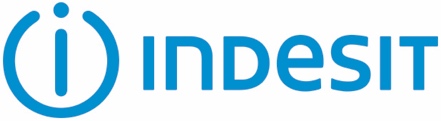 Warszawa, 13 maja 2019INFORMACJA PRASOWA	Serce dla mamy, lodówka dla domu, czyli wspólny konkurs marek Delecta i IndesitJak podziękować mamie za wykonywanie najcięższej pracy pod słońcem? Marki Delecta i Indesit łączą siły, by ułatwić nam to trudne zadanie. Dzięki cross promocji z okazji Dnia Matki, amatorzy domowych wypieków będą mieli szansę nie tylko osłodzić, ale i uprościć życie swoim mamom. Nagrodami w wyzwalającym kreatywność konkursie będą nowoczesne lodówki Indesit, które pomieszczą ulubione smakołyki całej rodziny. Do zwycięzców trafią także zestawy słodkości od Delecty. #DoItTogether, czyli #ZróbmyToRazem – pod takim hasłem kampanii marka Indesit nakłania do równego podziału domowych obowiązków. I słusznie, gdyż według przeprowadzonych przez markę badań „Podział obowiązków w polskich gospodarstwach domowych”, kobiety statystycznie spędzają ponad dwa razy więcej czasu, dbając o dom. Dzielenie się codziennymi zadaniami to nie tylko sposób na udaną domową współpracę, ale i więcej czasu na bliskość. Tutaj na scenę wkracza Delecta. To marka, która do bliskości i okazywania uczuć poprzez drobne gesty namawia od lat za pośrednictwem swojej kampanii „Prosto z serca”. Obie marki – Delectę i Indesit – łączy podobny cel, dlatego postanowiły stworzyć wspólną akcję, w której zachęcają do serdecznych gestów. Z okazji Dnia Matki powstał więc konkurs „Serce dla mamy, lodówka dla domu”, polegający na tworzeniu słodkich podziękowań dla mam. Warunkiem udziału w konkursie jest przygotowanie (i sfotografowanie) autorskiego deseru dla tej najważniejszej w naszym życiu osoby. Słodkie kompozycje – koniecznie w kształcie serca – muszą być przygotowywane z wykorzystaniem przynajmniej dwóch produktów marki Delecta, które również powinny być uwiecznione na zdjęciu. Oprócz radości i zadowolenia ukochanej mamy, do wygrania są 3 lodówko-zamrażarki Indesit ze specjalnymi funkcjami ułatwiającymi przechowywanie pożywienia, a także zapas słodkich produktów Delecta.„Tegoroczny Dzień Matki to doskonała okazja, by podarować mamom uśmiech na dłużej. Chcemy nagrodzić najbardziej kreatywnych domowych piekarzy i cukierników, którzy z  okazji Dnia Matki okażą serce, czy wręcz podadzą je na talerzu! Mają oni szansę wygrać nie tylko zapas słodkości i przekąsek od Delecty, ale także nowoczesną lodówkę, która daje możliwość przechowywania nawet dużych gabarytowo ciast i tortów. To idealny zestaw nagród, dlatego cieszymy się ze współpracy z marką Indesit przy tej akcji” – mówi Monika Rożnowska, Senior Brand Manager marki Delecta. „Poprzez konkurs zapraszamy do dołączenia do akcji marki Indesit – #DoItTogether, czyli #ZróbmyToRazem. Staramy się w ten sposób podnieść świadomość dot. równości płci podczas wykonywania obowiązków w domu. Kobiety często spędzają średnio na takich zadaniach ponad dwa razy więcej czasu niż ich partnerzy. Co więcej, idea #DoItTogether, czyli #ZróbmyToRazem, współgra również ze sprzętami Indesit, które można uruchomić za pomocą jednego przycisku lub pokrętła. Dzięki takim udogodnieniom dzielenie się obowiązkami staje się prostsze dla wszystkich domowników, bez konieczności uczenia się obsługi danego urządzenia, a ponadto oszczędzamy swój czas i odciążamy najbliższych – zachęcamy do tego nie tylko od święta – komentuje Tomasz Styczek, Marketing Manager Polska i Kraje Bałtyckie w Whirlpool Corporation.Pochwal się swoim słodkim sercem dla mamy Na czas trwania konkursu, czyli od 13 do 26 maja, uruchomiona została strona internetowa https://delektujemy.pl/konkurs-na-dzien-mamy-indesit. Znajdą się na niej wszelkie istotne informacje dotyczące akcji, a także formularz zgłoszeniowy, za pośrednictwem którego przesyłać można prace konkursowe. Chętni do zgarnięcia atrakcyjnych i smacznych nagród mogą udostępnić tam swoje zdjęcie wraz z nazwą autorskiego deseru. Strona służyć będzie także za źródło inspiracji dla domowych cukierników, chcących sprawić mamie słodką niespodziankę z okazji jej święta. Zawierać będzie też cenne wskazówki dotyczące rozwiązań ułatwiających prace domowe. Akcja wspierana jest na kanałach social media marki Delecta.O marce Indesit Marka Indesit (wchodzącą w skład Whirlpool Group) obecna jest w Polsce od 1992 roku i jest jednym z liderów w swojej branży. Indesit proponuje sprzęty gospodarstwa domowego, które ułatwiają codzienne życie poprzez zrozumienie i przewidywanie potrzeb konsumentów. Innowacyjne urządzenia marki Indesit, dzięki wielu nowatorskim rozwiązaniom technologicznym, pozwalają na wykonywanie domowych, codziennych obowiązków w szybki i wydajny sposób. Sprzęty marki ułatwiają swoim użytkownikom życie i pozwalają w pełni cieszyć się wolnym czasem. Indesit swoje produkty kieruje głównie do aktywnych ludzi, którzy potrzebują efektywnych i szybkich rozwiązań. W ten sposób powstała np. pralka Innex, w której za pomocą jednego przycisku w ciągu 2 sekund możemy nastawić codzienny program do bawełny i syntetyków. Z myślą o wygodzie osób, które dbają o zdrową dietę powstały chłodziarko-zamrażarki z linii eXtra wyposażone w pojemnik FlexiUse Box. Wypełniony owocami i warzywami pojemnik, umieszczony na górnym poziomie lodówki, utrzymuje idealną dla nich temperaturę ok. 5°C, dzięki udoskonalonemu systemowi termodynamicznemu. Ponieważ lodówki Indesit eXtra mają także standardową szufladę na warzywa, w ten sposób zyskujemy dwa razy więcej miejsca na przechowywanie zdrowej żywności. Marka dba także o bezpieczeństwo swoich użytkowników. Dlatego na drzwiach zamrażarki Indesit umieszczony został Black Out Sensor - czujnik, który w razie awarii zasilania informuje, czy żywność można jeszcze wykorzystać, czy należy ją wyrzucić, ponieważ mogło dojść do rozmrożenia produktów. Co więcej zamrażalnik jest wielofunkcyjną komorą, w której znajdują się 3 pojemniki – jeśli potrzebujemy więcej miejsca, wówczas można wyjąć 2 szuflady i półkę między nimi - wtedy przestrzeń w zamrażalniku zwiększy się aż o 38%.Sprzęty marki Indesit zapewniają wygodę ich użytkowania. W związku z tym np. zmywarki marki Indesit zostały wyposażone w Program Extra. Wystarczy wyciągnąć górny kosz i włączyć program, aby umyć naczynia o wysokości do 53cm. Natomiast specjalna konstrukcja drzwi piekarnika w kuchniach wolnostojących, umożliwia ich łatwe czyszczenie bez użycia żadnych narzędzi.Marka Indesit od 1999 stale rozbudowuje strefę produkcyjną, która aktualnie obejmuje pięć zakładów – fabryka kuchenek i lodówek w Łodzi oraz fabryka pralek i zmywarek w Radomsku. Łączna suma inwestycji w Polsce to ponad 250 mln euro. W strukturach firmy w Polsce zatrudnionych jest 3500 osób. Więcej informacji na stronie www.indesit.plKontakt dla mediów:Justyna Giers					Marcin Ścigała38PR & Content Communication					38PR & Content Communicatione-mail: justyna.giers@38pr.pl					e-mail: marcin.scigala@38pr.pltel. 514 550 996								tel. 517 379 253